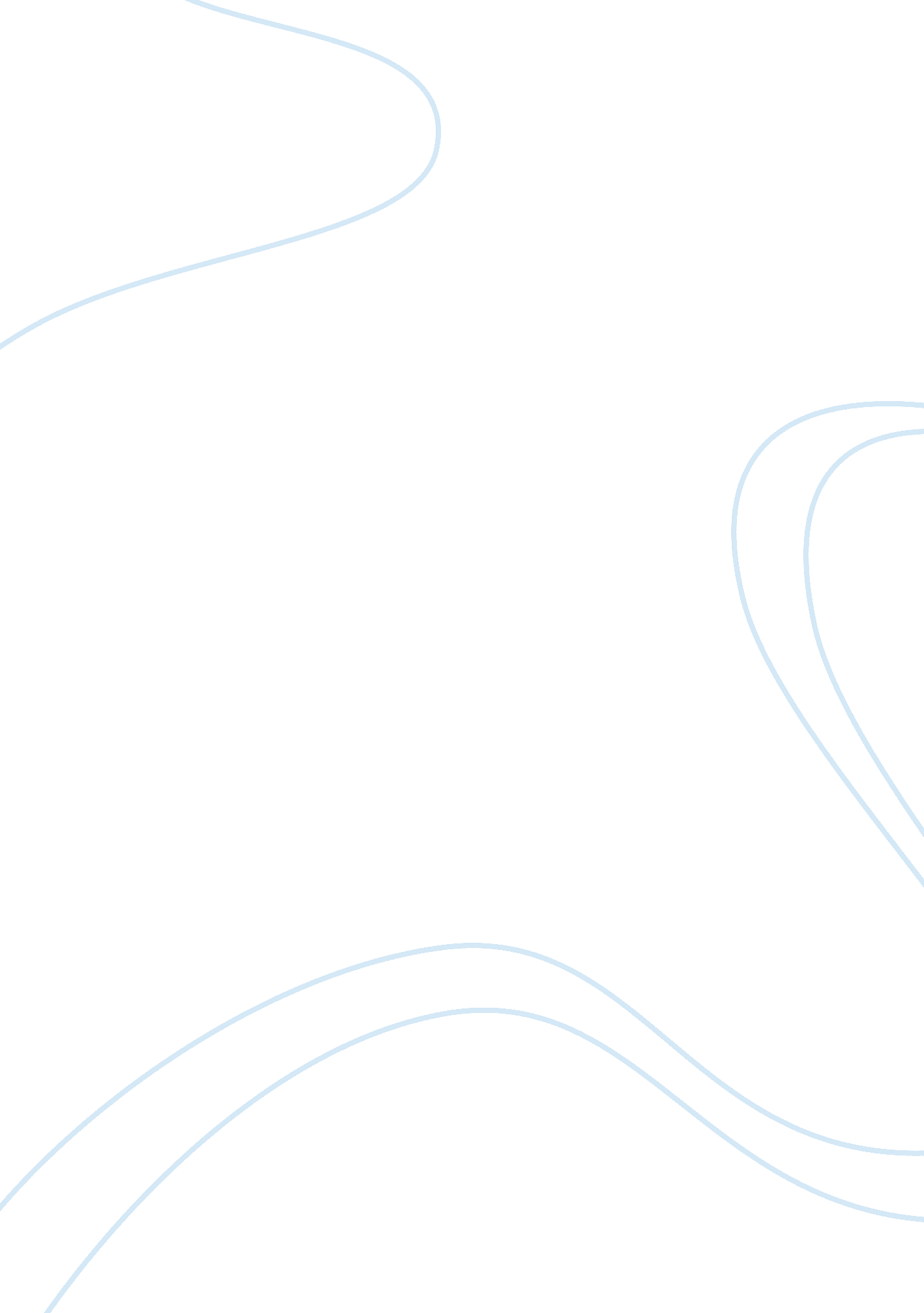 Labetalol c19h24n2o3 structure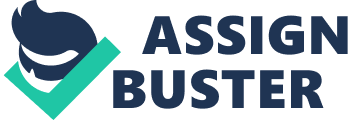 \n[toc title="Table of Contents"]\n \n \t Experimental Melting Point: \n \t Experimental Flash Point: \n \t Experimental Gravity: \n \t Safety: \n \t Therapeutical Effect: \n \t Retention Index (Kovats): \n \n[/toc]\n \n Contents Retention Index (Kovats): Experimental data Predicted – ACD/Labs Predicted – EPISuite Predicted – ChemAxon Experimental Physico-chemical Properties Experimental Melting Point: Experimental Flash Point: Experimental Gravity: Miscellaneous Safety: Therapeutical Effect: Gas Chromatography Retention Index (Kovats): Predicted data is generated using the ACD/Labs Percepta Platform – PhysChem Module Predicted data is generated using the US Environmental Protection Agency’s EPISuite™    Log Octanol-Water Partition Coef (SRC): Log Kow (KOWWIN v1. 67 estimate) = 2. 41Log Kow (Exper. database match) = 3. 09Exper. Ref: Hansch, C et al. (1995)Boiling Pt, Melting Pt, Vapor Pressure Estimations (MPBPWIN v1. 42): Boiling Pt (deg C): 533. 96 (Adapted Stein & Brown method)Melting Pt (deg C): 228. 46 (Mean or Weighted MP)VP(mm Hg, 25 deg C): 3. 33E-013 (Modified Grain method)MP (exp database): 188 deg CSubcooled liquid VP: 1. 69E-011 mm Hg (25 deg C, Mod-Grain method)Water Solubility Estimate from Log Kow (WSKOW v1. 41): Water Solubility at 25 deg C (mg/L): 72. 9log Kow used: 3. 09 (expkow database)no-melting pt equation usedWater Sol Estimate from Fragments: Wat Sol (v1. 01 est) = 75267 mg/LECOSAR Class Program (ECOSAR v0. 99h): Class(es) found: Aliphatic AminesPhenolsBenzyl AlcoholsHenrys Law Constant (25 deg C) [HENRYWIN v3. 10]: Bond Method : 6. 63E-019 atm-m3/moleGroup Method: IncompleteHenrys LC [VP/WSol estimate using EPI values]: 1. 974E-015 atm-m3/moleLog Octanol-Air Partition Coefficient (25 deg C) [KOAWIN v1. 10]: Log Kow used: 3. 09 (exp database)Log Kaw used: -16. 567 (HenryWin est)Log Koa (KOAWIN v1. 10 estimate): 19. 657Log Koa (experimental database): NoneProbability of Rapid Biodegradation (BIOWIN v4. 10): Biowin1 (Linear Model) : 1. 4125Biowin2 (Non-Linear Model) : 0. 9986Expert Survey Biodegradation Results: Biowin3 (Ultimate Survey Model): 2. 6072 (weeks-months)Biowin4 (Primary Survey Model) : 3. 7281 (days-weeks )MITI Biodegradation Probability: Biowin5 (MITI Linear Model) : 0. 1693Biowin6 (MITI Non-Linear Model): 0. 0482Anaerobic Biodegradation Probability: Biowin7 (Anaerobic Linear Model): -0. 1684Ready Biodegradability Prediction: NOHydrocarbon Biodegradation (BioHCwin v1. 01): Structure incompatible with current estimation method! Sorption to aerosols (25 Dec C)[AEROWIN v1. 00]: Vapor pressure (liquid/subcooled): 2. 25E-009 Pa (1. 69E-011 mm Hg)Log Koa (Koawin est ): 19. 657Kp (particle/gas partition coef. (m3/ug)): Mackay model : 1. 33E+003 Octanol/air (Koa) model: 1. 11E+007 Fraction sorbed to airborne particulates (phi): Junge-Pankow model : 1 Mackay model : 1 Octanol/air (Koa) model: 1 Atmospheric Oxidation (25 deg C) [AopWin v1. 92]: Hydroxyl Radicals Reaction: OVERALL OH Rate Constant = 150. 6411 E-12 cm3/molecule-secHalf-Life = 0. 071 Days (12-hr day; 1. 5E6 OH/cm3)Half-Life = 0. 852 HrsOzone Reaction: No Ozone Reaction EstimationReaction With Nitrate Radicals May Be Important! Fraction sorbed to airborne particulates (phi): 1 (Junge, Mackay)Note: the sorbed fraction may be resistant to atmospheric oxidationSoil Adsorption Coefficient (PCKOCWIN v1. 66): Koc : 5677Log Koc: 3. 754 Aqueous Base/Acid-Catalyzed Hydrolysis (25 deg C) [HYDROWIN v1. 67]: Rate constants can NOT be estimated for this structure! Bioaccumulation Estimates from Log Kow (BCFWIN v2. 17): Log BCF from regression-based method = 1. 029 (BCF = 10. 7)log Kow used: 3. 09 (expkow database)Volatilization from Water: Henry LC: 6. 63E-019 atm-m3/mole (estimated by Bond SAR Method)Half-Life from Model River: 1. 6E+015 hours (6. 668E+013 days)Half-Life from Model Lake : 1. 746E+016 hours (7. 274E+014 days)Removal In Wastewater Treatment: Total removal: 6. 53 percentTotal biodegradation: 0. 13 percentTotal sludge adsorption: 6. 40 percentTotal to Air: 0. 00 percent(using 10000 hr Bio P, A, S)Level III Fugacity Model: Mass Amount Half-Life Emissions(percent) (hr) (kg/hr)Air 1. 33e-007 1. 7 1000 Water 12. 5 900 1000 Soil 87. 1 1. 8e+003 1000 Sediment 0. 349 8. 1e+003 0 Persistence Time: 1. 79e+003 hrClick to predict properties on the Chemicalize site Molecular Formula C 19 H 24 N 2 O 3 Average mass 328. 405 Da Density 1. 2±0. 1 g/cm 3 Boiling Point 552. 7±50. 0 °C at 760 mmHg Flash Point 288. 1±30. 1 °C Molar Refractivity 94. 7±0. 3 cm 3 Polarizability 37. 6±0. 5 10 -24 cm 3 Surface Tension 55. 1±3. 0 dyne/cm Molar Volume 273. 6±3. 0 cm 3 195. 5 °CJean-Claude Bradley Open Melting Point Dataset16533, 17160 188 °CJean-Claude Bradley Open Melting Point Dataset16533, 17160, 21797 288. 1 °CBiosynthQ-201273 288. 1 g/mLBiosynthQ-201273 GHS07BiosynthQ-201273 H302BiosynthQ-201273 P261; P280; P302+P352; P304+P340; P305+P351+P338; P312BiosynthQ-201273 WarningBiosynthQ-201273 Antihypertensive Agents, SympatholyticsSean Ekins 3004 (estimated with error: 89)NIST Spectramainlib_248725, replib_120430 Density: 1. 2±0. 1 g/cm 3 Boiling Point: 552. 7±50. 0 °C at 760 mmHg Vapour Pressure: 0. 0±1. 6 mmHg at 25°C Enthalpy of Vaporization: 87. 7±3. 0 kJ/mol Flash Point: 288. 1±30. 1 °C Index of Refraction: 1. 609 Molar Refractivity: 94. 7±0. 3 cm 3 #H bond acceptors: 5 #H bond donors: 5 #Freely Rotating Bonds: 8 #Rule of 5 Violations: 1 ACD/LogP: 2. 31 ACD/LogD (pH 5. 5): -0. 27 ACD/BCF (pH 5. 5): 1. 00 ACD/KOC (pH 5. 5): 1. 00 ACD/LogD (pH 7. 4): 0. 85 ACD/BCF (pH 7. 4): 1. 00 ACD/KOC (pH 7. 4): 9. 43 Polar Surface Area: 96 Å 2 Polarizability: 37. 6±0. 5 10 -24 cm 3 Surface Tension: 55. 1±3. 0 dyne/cm Molar Volume: 273. 6±3. 0 cm 3 